\\hasd-gc-main\dropbox\Mork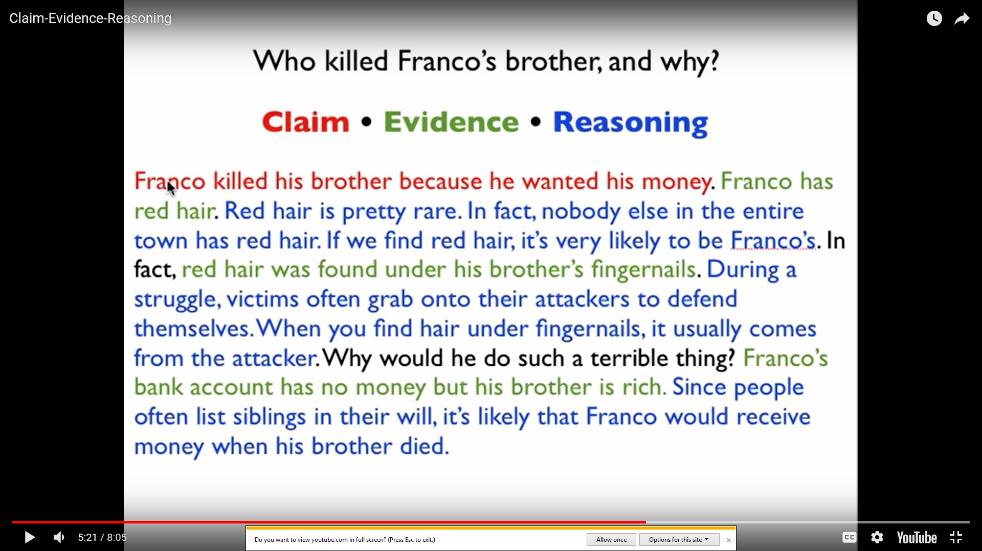  Title your document with hour first initial of your first name last name roots               (for example:   1hmorkroots)Color code the text to Claim, Evidence, Reasoning